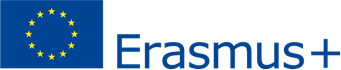 Please send filled form to e-mail: magdalena.kapela@utp.edu.pl/ katarzyna.zadworna@utp.edu.plOr fax: +48 52 374 93 99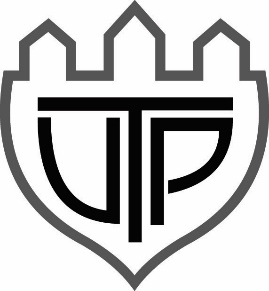 Erasmus+ Staff Week at UTP 2019 15-19.06.2020UTP University of Science and Technology, Kaliskiego 7 Ave., 85-796 Bydgoszcz, PolandPL BYDGOSZ02Erasmus+ Staff Week at UTP 2019 15-19.06.2020UTP University of Science and Technology, Kaliskiego 7 Ave., 85-796 Bydgoszcz, PolandPL BYDGOSZ02Erasmus+ Staff Week at UTP 2019 15-19.06.2020UTP University of Science and Technology, Kaliskiego 7 Ave., 85-796 Bydgoszcz, PolandPL BYDGOSZ02Data of participantData of participantData of participantName anD Surmane………………………………………………………………………………………………………………title, Position………………………………………………………………………………………………………………Gender   male              femaleNationality………………………………………………………………………………………………………………E-mail Address………………………………………………………………………………………………………………Sending Intitution………………………………………………………………………………………………………………………………………………………………………………………………………………………………Faculty/ Department……………………………………………………………………………………………………………….………………………………………………………………………………………………………………..EXPECTATION related to the stay At UTP………………………………………………………………………………………………………………..………………………………………………………………………………………………………………..………………………………………………………………………………………………………………...Accommodation   I am making my own lodging arrangements in town   I want you to arrange room at UTP’s Dormitory for meSpecial Food requirements   Vegetarian   Muslim   Other: ……………………………………………………………………………………   No special needsSiganture……………………………………………………………………………………………………………..